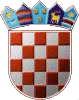 REPUBLIKA HRVATSKAKRAPINSKO – ZAGORSKA ŽUPANIJAOPĆINA VELIKO TRGOVIŠĆE				 OPĆINSKO VIJEĆEKLASA:  021-01/18-01/29UR.BROJ:  2197/05-05-18-02	                      Veliko Trgovišće,14.12.2018.g.            	 Na temelju članka 67. stavak 1. Zakona o komunalnom gospodarstvu  („Narodne novine“broj:68/18 ) i članka 35. Statuta općine Veliko Trgovišće («Službeni glasnik Krapinsko – zagorske županije" broj:  23/09., 8/13. i 6/18.) Općinsko vijeće općine Veliko Trgovišće  na  10. sjednici održanoj 14.12.2018.g.  donijelo jePROGRAM gradnje objekata i uređaja komunalne infrastrukture  u Općini Veliko Trgovišće za 2019. godinuČlanak 1.	Ovim Programom određuje se gradnja objekata i uređaja komunalne infrastrukture na području Općine Veliko Trgovišće za 2019.godinu i to :Izgradnja nerazvrstanih cestaIzgradnja javnih površina na kojima nije dopušten promet motornim vozilima Izgradnja infrastrukture  prilaza gospodarskoj zoni i u zoni Izgradnja groblja i infrastrukturnih objekata na grobljimaIzgradnja javne rasvjeteČlanak 2.	Građenje objekata i uređaja komunalne infrastrukture iz članka 1.ovog Programa financirat će se iz : - komunalnog doprinosa u iznosu od: 390.700,00 kn- komunalne naknade u iznosu od: 24.000,00 kn- sredstava Proračuna u iznosu od: 1.397.300,00 kn- potpore građana u iznosu od: 300.000,00 kn- sredstva fondova EU: 1.138.000,00 kn- primici od zaduživanja: 2.500.000,00 knČlanak 3.	Ovaj program sadrži opis poslova s procjenom troškova projektiranja, revizije, građenja, provedbe stručnog nadzora građenja i provedbe vođenja projekata građenja komunalne infrastrukture s naznakom izvora njihova financiranja za gradnju pojedinih objekata i uređaja komunalne infrastrukture iz članka 1.ovog programa.	U 2019. godini planira se gradnja sljedećih objekata i uređaja komunalne infrastrukture:Nerazvrstane ceste čija modernizacija odnosno asfaltiranje je u planu za 2019. godinu: Domahovo: Rožići-Sklezur- cca 750 m2Veliko Trgovišće: Ulica Andrije Hebranga- cca 2.500 m2Veliko Trgovišće: Ulica A.Mihanovića- cca 1110 m2Ravnice:  Polanovići – Hrsi – cca 2.450 m2 Vižovlje: Prilaz Kapelšćak- cca 330 m2Vižovlje: Kralji-Pavlušci – cca 400 m2Mrtvačnica Strmec-Ljubić- cca 500 m2Družilovec: Sv. Juraj- cca 3.210 m2 Strmec: Strmec-Klanječko Turnišće-cca 1010 m2Strmec: Ulaz s odvojka Masnjak-cca 140 m2Vižovlje: Odvojak Berc-cca 850 m2Požarkovec: Prilaz Jakopčević-cca 150 m2 Družilovec: Odvojak Šćukanci-cca 1015 m2Klanječko Jezero: Klanječko Jezero – Sveti Juraj-cca 3270 m2 Domahovo: Vrhovec – Kanceljak – cca 300 m2Domahovo: Vinkovići – Strmec    (Masnjak) – cca 6210 m2Jezero Klanječko: Prilaz Ivetić – cca 338 m2Ravnice: Bartoli (Hrsi) – cca 2430 m2Članak 4.	Izmjene i dopune ovog programa usklađivat će se prema potrebama i interesima korisnika u skladu sa proračunskim mogućnostima.Za realizaciju radova iz ovog programa u Proračunu općine Veliko Trgovišće za 2019. godinu planiraju se ukupna sredstva u iznosu od 5.750.000,00  kn. Članak 5.	Ovaj Program   objavit će se u Službenom glasniku KZŽ , a stupa na snagu 01.01.2019.g.								PREDSJEDNIK OPĆINSKOG									    VIJEĆA    Zlatko Žeinski, dipl. oec1.  IZGRADNJA NERAZVRSTANIH CESTA1.876.000,00Modernizacija – asfaltiranje cesta sa izvođenjem podloge 1.638.000,00Projektna dokumentacija100.000,00Stručni nadzor građenja20.000,00Vođenja projekata građenja18.000,00Dokumentacija potrebna za upis NC u zemljišne knjige100.000,00Izvor financiranja: - sredstva fondova EU  : 838.000,00 kn-proračun Općine Veliko Trgovišće: 756.300,00 kn- komunalni doprinos: 31.700,00 kn-potpora  građana: 250.000,00 kn2. IZGRADNJA JAVNIH POVRŠINA  NA KOJIMA NIJE DOPUŠTEN PROMET MOTORNIM VOZILIMA583.000,00 Nastavak radova na izgradnji nogostupa  Ulica Ksavera Šandora Đalskog-Jezero Klanječko200.000,00Gradnja200.000,00Izgradnja nogostupa Veliki Trgovišće – Družilovec - Dubrovčan383.000,00 Projektna dokumentacija83.000,00Gradnja300.000,00Izvor financiranja: -komunalni doprinos : 259.000,00 kn-komunalna naknada: 24.000,00 kn-sredstva fondova EU: 300.000,00 kn3. IZGRADNJA INFRASTRUKTURE  PRILAZA GOSPODARSKOJ ZONI I U ZONI260.000,00 Gradnja260.000,00Izvor financiranja: -proračun Općine Veliko Trgovišće : 210.000,00 kn-komunalni doprinos: 50.000,00 kn4. IZGRADNJA GROBLJA i INFRASTRUKTURNIH OBJEKATA NA GROBLJIMA381.000,00 Gradnja i uređenje groblja Veliko Trgovišće360.000,00Gradnja300.000,00Otkup zemljišta za parkiralište za groblje60.000,00Gradnja mrtvačnice Sv. Tri Kralja21.000,00Gradnja21.000,00Izvor financiranja: - proračun Općine Veliko Trgovišće : 331.000,00 kn- potpora  građana: 50.000,00 kn5. IZGRADNJA JAVNE RASVJETE2.650.000,001. Izgradnja javne rasvjete na području Općine Veliko Trgovišće50.000,00Izgradnja javne rasvjete40.000,00Tehnička dokumentacija javne rasvjete10.000,00Modernizacija javne rasvjete2.600.000,00Rekonstrukcija javne rasvjete2.500.000,00Projektna dokumentacija 100.000,00Izvor financiranja: -proračun Općine Veliko Trgovišće : 100.000,00 kn- komunalni doprinos: 50.000,00 kn- primici od zaduživanja: 2.500.000,00 kn